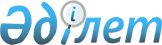 О внесении изменений в решение маслихата Коксуского района от 9 января 2019 года № 41-1 "О бюджетах сельских округов Коксуского района на 2019-2021 годы"Решение Коксуского районного маслихата Алматинской области от 3 апреля 2019 года № 45-1. Зарегистрировано Департаментом юстиции Алматинской области 18 апреля 2019 года № 5117
      В соответствии с пунктом 5 статьи 104 и пунктом 4 статьи 106 Бюджетного кодекса Республики Казахстан от 4 декабря 2008 года, подпунктом 1) пункта 1 статьи 6 Закона Республики Казахстан от 23 января 2001 года "О местном государственном управлении и самоуправлении в Республике Казахстан", маслихат Коксуского района РЕШИЛ:
      1. Внести в решение маслихата Коксуского района "О бюджетах сельских округов Коксуского района на 2019-2021 годы" от 9 января 2019 года № 41-1 (зарегистрирован в Реестре государственной регистрации нормативных правовых актов № 5033, опубликован 5 февраля 2019 года в Эталонном контрольном банке нормативных правовых актов Республики Казахстан) следующие изменения:
      пункты 1, 2, 3, 4, 5, 6, 7 указанного решения изложить в новой редакции:
      "1. Утвердить бюджет Балпыкского сельского округа на 2019-2021 годы, согласно приложениям 1, 2, 3 к настоящему решению соответственно, в том числе на 2019 год в следующих объемах:
      1) доходы 443 868 тысяч тенге, в том числе:
      налоговые поступления 105 008 тысяч тенге;
      неналоговые поступления 0 тенге; 
      поступления от продажи основного капитала 0 тенге;
      поступления трансфертов 338 860 тысяч тенге, в том числе:
      поступления целевых текущих трансфертов 293 455 тысяч тенге;
      субвенция 45 405 тысяч тенге;
      2) затраты 443 869 тысяч тенге;
      3) чистое бюджетное кредитование 0 тенге; 
      4) сальдо по операциям с финансовыми активами 0 тенге; 
      5) дефицит (профицит) бюджета (-) 1 тысяча тенге;
      6) финансирование дефицита (использование профицита) бюджета 1 тысяча тенге.";
      "2. Утвердить бюджет Жарлыозекского сельского округа на 2019-2021 годы, согласно приложениям 4, 5, 6 к настоящему решению соответственно, в том числе на 2019 год в следующих объемах:
      1) доходы 108 897 тысяч тенге, в том числе:
      налоговые поступления 6 456 тысяч тенге;
      неналоговые поступления 0 тенге;
      поступления от продажи основного капитала 0 тенге;
      поступления трансфертов 102 441 тысяча тенге, в том числе:
      поступления целевых текущих трансфертов 87 839 тысяч тенге; 
      субвенция 14 602 тысячи тенге; 
      2) затраты 108 897 тысяч тенге; 
      3) чистое бюджетное кредитование 0 тенге;
      4) сальдо по операциям с финансовыми активами 0 тенге; 
      5) дефицит (профицит) бюджета (-) 0 тенге;
      6) финансирование дефицита (использование профицита) бюджета 0 тенге.";
      "3. Утвердить бюджет Лабасинского сельского округа на 2019-2021 годы, согласно приложениям 7, 8, 9 к настоящему решению соответственно, в том числе на 2019 год в следующих объемах:
      1) доходы 91 911 тысяч тенге, в том числе:
      налоговые поступления 10314 тысяч тенге;
      неналоговые поступления 0 тенге; 
      поступления от продажи основного капитала 0 тенге;
      поступления трансфертов 81 597 тысяч тенге, в том числе:
      поступления целевых текущих трансфертов 70 879 тысяч тенге;
      субвенция 10 718 тысяч тенге; 
      2) затраты 91 911 тысячтенге;
      3) чистое бюджетное кредитование 0 тенге; 
      4) сальдо по операциям с финансовыми активами 0 тенге; 
      5) дефицит (профицит) бюджета (-) 0 тенге;
      6) финансирование дефицита (использование профицита) бюджета 0 тенге.";
      "4. Утвердить бюджет Мукрынского сельского округа на 2019-2021 годы, согласно приложениям 10, 11, 12 к настоящему решению соответственно, в том числе на 2019 год в следующих объемах:
      1) доходы 75 205 тысяч тенге, в том числе:
      налоговые поступления 6 639 тысяч тенге;
      неналоговые поступления 0 тенге; 
      поступления от продажи основного капитала 0 тенге;
      поступления трансфертов 68 566 тысяч тенге, в том числе:
      поступления целевых текущих трансфертов 53 692 тысячи тенге;
      субвенция 14 874 тысячи тенге; 
      2) затраты 75 414 тысяч тенге;
      3) чистое бюджетное кредитование 0 тенге; 
      4) сальдо по операциям с финансовыми активами 0 тенге; 
      5) дефицит (профицит) бюджета (-) 209 тысяч тенге; 
      6) финансирование дефицита (использование профицита) бюджета 209 тысяч тенге.";
      "5. Утвердить бюджет Муканчинского сельского округа на 2019-2021 годы, согласно приложениям 13, 14, 15 к настоящему решению соответственно, в том числе на 2019 год в следующих объемах:
      1) доходы 41 201 тысяча тенге, в том числе:
      налоговые поступления 7 326 тысяч тенге;
      неналоговые поступления 0 тенге; 
      поступления от продажи основного капитала 0 тенге;
      поступления трансфертов 33 875 тысяч тенге, в том числе:
      поступления целевых текущих трансфертов 21 165 тысяч тенге;
      субвенция 12 710 тысяч тенге; 
      2) затраты 41 202 тысячи тенге; 
      3) чистое бюджетное кредитование 0 тенге; 
      4) сальдо по операциям с финансовыми активами 0 тенге;
      5) дефицит (профицит) бюджета (-) 1 тысяча тенге;
      6) финансирование дефицита (использование профицита) бюджета 1 тысяча тенге.";
      "6. Утвердить бюджет Алгабасского сельского округа на 2019-2021 годы, согласно приложениям 16, 17, 18 к настоящему решению соответственно, в том числе на 2019 год в следующих объемах:
      1) доходы 69 055 тысяч тенге, в том числе:
      налоговые поступления 4 358 тысяч тенге;
      неналоговые поступления 0 тенге; 
      поступления от продажи основного капитала 0 тенге;
      поступления трансфертов 64 697 тысяч тенге, в том числе:
      поступления целевых текущих трансфертов 50 848 тысяч тенге;
      субвенция 13 849 тысяч тенге;
      2) затраты 65 056 тысяч тенге; 
      3) чистое бюджетное кредитование 0 тенге; 
      4) сальдо по операциям с финансовыми активами 0 тенге;
      5) дефицит (профицит) бюджета (-) 1 тысяча тенге;
      6) финансирование дефицита (использование профицита) бюджета 1 тысяча тенге.";
      "7. Утвердить бюджет Енбекшинского сельского округа на 2019-2021 годы, согласно приложениям 19, 20, 21 к настоящему решению соответственно, в том числе на 2019 год в следующих объемах:
      1) доходы 47 341 тысяча тенге, в том числе:
      налоговые поступления 8 470 тысяч тенге;
      неналоговые поступления 0 тенге; 
      поступления от продажи основного капитала 0 тенге;
      поступления трансфертов 38 871 тысяча тенге, в том числе:
      поступления целевых текущих трансфертов 27 038 тысяч тенге;
      субвенция 11 833 тысячи тенге;
      2) затраты 47 368 тысяч тенге;
      3) чистое бюджетное кредитование 0 тенге;
      4) сальдо по операциям с финансовыми активами 0 тенге;
      5) дефицит (профицит) бюджета (-) 27 тысяч тенге;
      6) финансирование дефицита (использование профицита) бюджета 27 тысяч тенге.".
      2. Приложения 1, 4, 7, 10, 13, 16, 19 к указанному решению изложить в новой редакции согласно приложению 1, 2, 3, 4, 5, 6, 7 к настоящему решению соответственно.
      3. Контроль за исполнением настоящего решения возложить на постоянную комиссию маслихата Коксуского района "По экономическому развитию района, местному бюджету, охраны природы и вопросам сельского хозяйства".
      4. Настоящее решение вводится в действие с 1 января 2019 года. Бюджет Балпыкского сельского округа на 2019 год Бюджет Жарлыозекского сельского округа на 2019 год Бюджет Лабасинского сельского округа на 2019 год Бюджет Мукрынского сельского округа на 2019 год Бюджет Муканчинского сельского округа на 2019 год Бюджет Алгабасского сельского округа на 2019 год Бюджет Енбекшинского сельского округа на 2019 год
					© 2012. РГП на ПХВ «Институт законодательства и правовой информации Республики Казахстан» Министерства юстиции Республики Казахстан
				
      Председатель сессии

      маслихата Коксуского района

К. Карабасов

      Секретарь маслихата

      Коксуского района

А. Досымбеков
Приложение 1 к решению маслихата Коксуского района "3" апреля 2019 года № 45-1 "О внесении изменений в решение маслихата Коксуского района от 9 января 2019 года № 41-1 "О бюджетах сельских округов Коксуского района на 2019-2021 годы"Приложение 1 к решению маслихата Коксуского района от "9" января 2019 года № 41-1 "О бюджетах сельских  округов Коксуского района на 2019-2021 годы"
Категория
Категория
Категория
Категория
 

Сумма

(тысяч тенге)
Класс
Класс
Класс
 

Сумма

(тысяч тенге)
Подкласс
Подкласс
 

Сумма

(тысяч тенге)
Наименование
 

Сумма

(тысяч тенге)
1. Доходы
443 868
1
Налоговые поступления
105 008
01
Подоходный налог
57 000
2
Индивидуальный подоходный налог
57 000
04
Hалоги на собственность
48 006
1
Hалоги на имущество
1 200
3
Земельный налог
1 573
4
Hалог на транспортные средства
45 233
05
Внутренние налоги на товары, работы и услуги
2
4
Сборы за ведение предпринимательской и профессиональной деятельности
2
4
Поступления трансфертов 
338 860
02
Трансферты из вышестоящих органов государственного управления
338 860
3
Трансферты из районного (города областного значения) бюджета
338 860
Функциональная группа
Функциональная группа
Функциональная группа
Функциональная группа
Функциональная группа
 

Сумма

(тысяч тенге)
Функциональная подгруппа
Функциональная подгруппа
Функциональная подгруппа
Функциональная подгруппа
 

Сумма

(тысяч тенге)
Администратор бюджетных программ
Администратор бюджетных программ
Администратор бюджетных программ
 

Сумма

(тысяч тенге)
Программа
Программа
 

Сумма

(тысяч тенге)
Наименование
 

Сумма

(тысяч тенге)
2. Затраты
443 869
01
Государственные услуги общего характера
37 215
1
Представительные, исполнительные и другие органы, выполняющие общие функции государственного управления
37 140
124
Аппарат акима района в городе, города районного значения, поселка, села, сельского округа
37 140
001
Услуги по обеспечению деятельности акима района в городе, города районного значения, поселка, села, сельского округа
36 312
022
Капитальные расходы государственных органов
828
2
Финансовая деятельность
75
124
Аппарат акима района в городе, города районного значения, поселка, села, сельского округа
75
053
Управление коммунальным имуществом горада районного значения, села, поселка, сельского округа
75
04
Образование
226 324
1
Дошкольное воспитание и обучение
225 393
124
Аппарат акима района в городе, города районного значения, поселка, села, сельского округа
225 393
004
Дошкольное воспитание и обучение и организация медицинского обслуживания в организациях дошкольного воспитания и обучения
100 534
041
Реализация государственного образовательного заказа в дошкольных организациях образования
124 859
2
Начальное, основное среднее и общее среднее образование
931
124
Аппарат акима района в городе, города районного значения, поселка, села, сельского округа
931
005
Организация бесплатного подвоза учащихся до ближайшей школы и обратно в сельской местности
931
07
Жилищно-коммунальное хозяйство
149 107
3
Благоустройство населенных пунктов
149 107
124
Аппарат акима района в городе, города районного значения, поселка, села, сельского округа
149 107
008
Освещение улиц в населенных пунктах
20 925
009
Обеспечение санитарии населенных пунктов
10 275
011
Благоустройство и озеленение населенных пунктов
117 907
12
Транспорт и коммуникации
19 203
1
Автомобильный транспорт
19 203
124
Аппарат акима района в городе, города районного значения, поселка, села, сельского округа
19 203
013
Обеспечение функционирования автомобильных дорг в городах районного значения, селах поселках, сельских округах
11 500
045
Капитальный и средний ремонт автомобильных дорог улиц населенных пунктов
7 703
13
Прочие
12 019
9
Прочие
12 019
124
Аппарат акима района в городе, города районного значения, поселка, села, сельского округа
12 019
040
Реализация мероприятий для решения вопросов обустройства населенных пунктов в реализацию мер по содействию экономическому развитию регионов в рамках Программы развития регионов до 2020 года
12 019
15
Трансферты
1
1
Трансферты
1
124
Аппарат акима города районного значения, села, поселка, сельского округа
1
048
Возврат неиспользованных (недоиспользованных) целевых трансфертов
1
Категория
Категория
Категория
Категория
 

Сумма

(тысяч тенге)
Класс
Класс
Класс
 

Сумма

(тысяч тенге)
Подкласс
Подкласс
 

Сумма

(тысяч тенге)
Наименование
 

Сумма

(тысяч тенге)
3. Чистое бюджетное кредитование
0
Функциональная группа
Функциональная группа
Функциональная группа
Функциональная группа
Функциональная группа
 

Сумма

(тысяч тенге)
Функциональная подгруппа
Функциональная подгруппа
Функциональная подгруппа
Функциональная подгруппа
 

Сумма

(тысяч тенге)
Администратор бюджетных программ
Администратор бюджетных программ
Администратор бюджетных программ
 

Сумма

(тысяч тенге)
Программа
Программа
 

Сумма

(тысяч тенге)
 Наименование
4. Сальдо по операциям с финансовыми активами
0
Категория
Категория
Категория
Категория
 

Сумма

(тысяч тенге)
Класс
Класс
Класс
 

Сумма

(тысяч тенге)
Подкласс
Подкласс
 

Сумма

(тысяч тенге)
Наименование
 

Сумма

(тысяч тенге)
5. Дефицит (профицит) бюджета
-1
6. Финансирование дефицита (использование профицита ) бюджета
1
8
Используемые остатки бюджетных средств
1
01
Остатки бюджетных средств
1
1
Свободные остатки бюджетных средств
1Приложение 2 к решению маслихата Коксуского района "3" апреля 2019 года № 45-1 "О внесении изменений в решение маслихата Коксуского района от 9 января 2019 года № 41-1 "О бюджетах сельских округов Коксуского района на 2019-2021 годы"Приложение 4 к решению маслихата Коксуского района от "9" января 2019 года № 41-1 "О бюджетах сельских округов Коксуского района на 2019-2021 годы"
Категория
Категория
Категория
Категория
 

Сумма

(тысяч тенге)
Класс
Класс
Класс
 

Сумма

(тысяч тенге)
Подкласс
Подкласс
 

Сумма

(тысяч тенге)
Наименование
 

Сумма

(тысяч тенге)
1. Доходы
108 897
1
Налоговые поступления
6 456
01
Подоходный налог
600
2
Индивидуальный подоходный налог
600
04
Hалоги на собственность
5 856
1
Hалоги на имущество
37
3
Земельный налог
332
4
Hалог на транспортные средства
5 487
4
Поступления трансфертов 
102 441
02
Трансферты из вышестоящих органов государственного управления
102 441
3
Трансферты из районного (города областного значения) бюджета
102 441
Функциональная группа
Функциональная группа
Функциональная группа
Функциональная группа
Функциональная группа
 

Сумма

(тысяч тенге)
Функциональная подгруппа
Функциональная подгруппа
Функциональная подгруппа
Функциональная подгруппа
 

Сумма

(тысяч тенге)
Администратор бюджетных программ
Администратор бюджетных программ
Администратор бюджетных программ
 

Сумма

(тысяч тенге)
Программа
Программа
 

Сумма

(тысяч тенге)
Наименование
 

Сумма

(тысяч тенге)
2. Затраты
108 897
01
Государственные услуги общего характера
21 643
1
Представительные, исполнительные и другие органы, выполняющие общие функции государственного управления
21 605
124
Аппарат акима района в городе, города районного значения, поселка, села, сельского округа
21 605
001
Услуги по обеспечению деятельности акима района в городе, города районного значения, поселка, села, сельского округа
20 777
022
Капитальные расходы государственных органов
828
2
Финансовая деятельность
38
124
Аппарат акима района в городе, города районного значения, поселка, села, сельского округа
38
053
Управление коммунальным имуществом горада районного значения, села, поселка, сельского округа
38
04
Образование
20 357
1
Дошкольное воспитание и обучение
20 357
124
Аппарат акима района в городе, города районного значения, поселка, села, сельского округа
20 357
041
Реализация государственного образовательного заказа в дошкольных организациях образования
20 357
07
Жилищно-коммунальное хозяйство
64 186
3
Благоустройство населенных пунктов
64 186
124
Аппарат акима района в городе, города районного значения, поселка, села, сельского округа
64 186
008
Освещение улиц в населенных пунктах
47 737
009
Обеспечение санитарии населенных пунктов
 500
011
Благоустройство и озеленение населенных пунктов
15 949
12
Транспорт и коммуникации
200
1
Автомобильный транспорт
200
124
Аппарат акима района в городе, города районного значения, поселка, села, сельского округа
200
045
Капитальный и средний ремонт автомобильных дорог улиц населенных пунктов
200
13
Прочие
2 511
9
Прочие
2 511
124
Аппарат акима района в городе, города районного значения, поселка, села, сельского округа
2 511
040
Реализация мероприятий для решения вопросов обустройства населенных пунктов в реализацию мер по содействию экономическому развитию регионов в рамках Программы развития регионов до 2020 года
2 511
Категория
Категория
Категория
Категория
 

Сумма

(тысяч тенге)
Класс
Класс
Класс
 

Сумма

(тысяч тенге)
Подкласс
Подкласс
 

Сумма

(тысяч тенге)
Наименование
 

Сумма

(тысяч тенге)
3. Чистое бюджетное кредитование
0
Функциональная группа
Функциональная группа
Функциональная группа
Функциональная группа
Функциональная группа
 

Сумма

(тысяч тенге)
Функциональная подгруппа
Функциональная подгруппа
Функциональная подгруппа
Функциональная подгруппа
 

Сумма

(тысяч тенге)
Администратор бюджетных программ
Администратор бюджетных программ
Администратор бюджетных программ
 

Сумма

(тысяч тенге)
Программа
Программа
 

Сумма

(тысяч тенге)
Наименование
4. Сальдо по операциям с финансовыми активами
0
Категория
Категория
Категория
Категория
 

Сумма

(тысяч тенге)
Класс
Класс
Класс
 

Сумма

(тысяч тенге)
Подкласс
Подкласс
 

Сумма

(тысяч тенге)
Наименование
 

Сумма

(тысяч тенге)
5. Дефицит (профицит) бюджета
0
6. Финансирование дефицита (использование профицита ) бюджета
0
8
Используемые остатки бюджетных средств
0
01
Остатки бюджетных средств
0
1
Свободные остатки бюджетных средствПриложение 3 к решению маслихата Коксуского района "3" апреля 2019 года № 45-1 "О внесении изменений в решение маслихата Коксуского района от 9 января 2019 года № 41-1 "О бюджетах сельских округов Коксуского района на 2019-2021 годы"Приложение 7 к решению маслихата Коксуского района от "9" января 2019 года № 41-1 "О бюджетах сельских округов Коксуского района на 2019-2021 годы"
Категория
Категория
Категория
Категория
 

Сумма

(тысяч тенге)
Класс
Класс
Класс
 

Сумма

(тысяч тенге)
Подкласс
Подкласс
 

Сумма

(тысяч тенге)
Наименование
 

Сумма

(тысяч тенге)
1. Доходы
91 911
1
Налоговые поступления
10 314
01
Подоходный налог
2 100
2
Индивидуальный подоходный налог
2 100
04
Hалоги на собственность
8 214
1
Hалоги на имущество
 57
3
Земельный налог
540
4
Hалог на транспортные средства
7 617
4
Поступления трансфертов 
81 597
02
Трансферты из вышестоящих органов государственного управления
81 597
3
Трансферты из районного (города областного значения) бюджета
81 597
Функциональная группа
Функциональная группа
Функциональная группа
Функциональная группа
Функциональная группа
 

Сумма

(тысяч тенге)
Функциональная подгруппа
Функциональная подгруппа
Функциональная подгруппа
Функциональная подгруппа
 

Сумма

(тысяч тенге)
Администратор бюджетных программ
Администратор бюджетных программ
Администратор бюджетных программ
 

Сумма

(тысяч тенге)
Программа
Программа
 

Сумма

(тысяч тенге)
Наименование
 

Сумма

(тысяч тенге)
2. Затраты
91 911
01
Государственные услуги общего характера
19 100
1
Представительные, исполнительные и другие органы, выполняющие общие функции государственного управления
19 041
124
Аппарат акима района в городе, города районного значения, поселка, села, сельского округа
19 041
001
Услуги по обеспечению деятельности акима района в городе, города районного значения, поселка, села, сельского округа
18 213
022
Капитальные расходы государственных органов
828
2
Финансовая деятельность
59
124
Аппарат акима района в городе, города районного значения, поселка, села, сельского округа
59
053
Управление коммунальным имуществом горада районного значения, села, поселка, сельского округа
59
04
Образование
57 728
1
Дошкольное воспитание и обучение
57 000
124
Аппарат акима района в городе, города районного значения, поселка, села, сельского округа
57 000
041
Реализация государственного образовательного заказа в дошкольных организациях образования
57 000
2
Начальное, основное среднее и общее среднее образование
728
124
Аппарат акима района в городе, города районного значения, поселка, села, сельского округа
728
005
Организация бесплатного подвоза учащихся до ближайшей школы и обратно в сельской местности
728
07
Жилищно-коммунальное хозяйство
2 993
3
Благоустройство населенных пунктов
2 993
124
Аппарат акима района в городе, города районного значения, поселка, села, сельского округа
2 993
008
Освещение улиц в населенных пунктах
2 035
009
Обеспечение санитарии населенных пунктов
500
011
Благоустройство и озеленение населенных пунктов
458
12
Транспорт и коммуникации
7 167
1
Автомобильный транспорт
7 167
124
Аппарат акима района в городе, города районного значения, поселка, села, сельского округа
7 167
013
Обеспечение функционирования автомобильных дорг в городах районного значения, селах поселках, сельских округах
1 000
045
Капитальный и средний ремонт автомобильных дорог улиц населенных пунктов
6 167
13
Прочие
4 923
9
Прочие
4 923
124
Аппарат акима района в городе, города районного значения, поселка, села, сельского округа
4 923
040
Реализация мероприятий для решения вопросов обустройства населенных пунктов в реализацию мер по содействию экономическому развитию регионов в рамках Программы развития регионов до 2020 года
4 923
Категория
Категория
Категория
Категория
 

Сумма

(тысяч тенге)
Класс
Класс
Класс
 

Сумма

(тысяч тенге)
Подкласс
Подкласс
 

Сумма

(тысяч тенге)
Наименование
 

Сумма

(тысяч тенге)
3. Чистое бюджетное кредитование
0
Функциональная группа
Функциональная группа
Функциональная группа
Функциональная группа
Функциональная группа
 

Сумма

(тысяч тенге)
Функциональная подгруппа
Функциональная подгруппа
Функциональная подгруппа
Функциональная подгруппа
 

Сумма

(тысяч тенге)
Администратор бюджетных программ
Администратор бюджетных программ
Администратор бюджетных программ
 

Сумма

(тысяч тенге)
Программа
Программа
 

Сумма

(тысяч тенге)
Наименование
 

Сумма

(тысяч тенге)
4. Сальдо по операциям с финансовыми активами
0
Категория 
Категория 
Категория 
Категория 
 

Сумма

(тысяч тенге)
Класс 
Класс 
Класс 
 

Сумма

(тысяч тенге)
Подкласс
Подкласс
 

Сумма

(тысяч тенге)
Наименование
 

Сумма

(тысяч тенге)
5. Дефицит (профицит) бюджета
0
6. Финансирование дефицита (использование профицита ) бюджета
0Приложение 4 к решению маслихата Коксуского района "3" апреля 2019 года № 45-1 "О внесении изменений в решение маслихата Коксуского района от 9 января 2019 года № 41-1 "О бюджетах сельских округов Коксуского района на 2019-2021 годы"Приложение 10 к решению маслихата Коксуского района от "9" января 2019 года № 41-1 "О бюджетах сельских округов Коксуского района на 2019-2021 годы"
Категория
Категория
Категория
Категория
 

Сумма

(тысяч тенге)
Класс
Класс
Класс
 

Сумма

(тысяч тенге)
Подкласс
Подкласс
 

Сумма

(тысяч тенге)
Наименование
 

Сумма

(тысяч тенге)
1. Доходы
75 205
1
Налоговые поступления
6 639
01
Подоходный налог
2 600
2
Индивидуальный подоходный налог
2 600
04
Hалоги на собственность
4 039
1
Hалоги на имущество
55
3
Земельный налог
397
4
Hалог на транспортные средства
3 587
4
Поступления трансфертов 
68 566
02
Трансферты из вышестоящих органов государственного управления
68 566
3
Трансферты из районного (города областного значения) бюджета
68 566
Функциональная группа
Функциональная группа
Функциональная группа
Функциональная группа
Функциональная группа
 

Сумма

(тысяч тенге)
Функциональная подгруппа
Функциональная подгруппа
Функциональная подгруппа
Функциональная подгруппа
 

Сумма

(тысяч тенге)
Администратор бюджетных программ
Администратор бюджетных программ
Администратор бюджетных программ
 

Сумма

(тысяч тенге)
Программа
Программа
 

Сумма

(тысяч тенге)
Наименование
 

Сумма

(тысяч тенге)
2. Затраты
75 414
01
Государственные услуги общего характера
20 093
1
Представительные, исполнительные и другие органы, выполняющие общие функции государственного управления
20 045
124
Аппарат акима района в городе, города районного значения, поселка, села, сельского округа
20 045
001
Услуги по обеспечению деятельности акима района в городе, города районного значения, поселка, села, сельского округа
19 217
022
Капитальные расходы государственных органов
828
2
Финансовая деятельность
48
124
Аппарат акима района в городе, города районного значения, поселка, села, сельского округа
48
053
Управление коммунальным имуществом горада районного значения, села, поселка, сельского округа
48
04
Образование
44 175
1
Дошкольное воспитание и обучение
43 430
124
Аппарат акима района в городе, города районного значения, поселка, села, сельского округа
43 430
041
Реализация государственного образовательного заказа в дошкольных организациях образования
43 430
2
Начальное, основное среднее и общее среднее образование
745
124
Аппарат акима района в городе, города районного значения, поселка, села, сельского округа
745
005
Организация бесплатного подвоза учащихся до ближайшей школы и обратно в сельской местности
745
07
Жилищно-коммунальное хозяйство
6 944
3
Благоустройство населенных пунктов
6 944
124
Аппарат акима района в городе, города районного значения, поселка, села, сельского округа
6 944
008
Освещение улиц в населенных пунктах
1 728
009
Обеспечение санитарии населенных пунктов
985
011
Благоустройство и озеленение населенных пунктов
4 231
12
Транспорт и коммуникации
1 200
1
Автомобильный транспорт
1 200
124
Аппарат акима района в городе, города районного значения, поселка, села, сельского округа
1 200
013
Обеспечение функционирования автомобильных дорг в городах районного значения, селах поселках, сельских округах
1 000
045
Капитальный и средний ремонт автомобильных дорог улиц населенных пунктов
200
13
Прочие
2 793
9
Прочие
2 793
124
Аппарат акима района в городе, города районного значения, поселка, села, сельского округа
2 793
040
Реализация мероприятий для решения вопросов обустройства населенных пунктов в реализацию мер по содействию экономическому развитию регионов в рамках Программы развития регионов до 2020 года
2 793
15
Трансферты
209
1
Трансферты
209
124
Аппарат акима города районного значения, села, поселка, сельского округа
209
048
Возврат неиспользованных (недоиспользованных) целевых трансфертов
209
Категория
Категория
Категория
Категория
 

Сумма

(тысяч тенге)
Класс
Класс
Класс
 

Сумма

(тысяч тенге)
Подкласс
Подкласс
 

Сумма

(тысяч тенге)
Наименование
 

Сумма

(тысяч тенге)
3. Чистое бюджетное кредитование
0
Функциональная группа
Функциональная группа
Функциональная группа
Функциональная группа
Функциональная группа
 

Сумма

(тысяч тенге)
Функциональная подгруппа
Функциональная подгруппа
Функциональная подгруппа
Функциональная подгруппа
 

Сумма

(тысяч тенге)
Администратор бюджетных программ
Администратор бюджетных программ
Администратор бюджетных программ
 

Сумма

(тысяч тенге)
Программа
Программа
 

Сумма

(тысяч тенге)
Наименование
 

Сумма

(тысяч тенге)
4. Сальдо по операциям с финансовыми активами
0
Категория
Категория
Категория
Категория
 

Сумма

(тысяч тенге)
Класс
Класс
Класс
 

Сумма

(тысяч тенге)
Подкласс
Подкласс
 

Сумма

(тысяч тенге)
Наименование
 

Сумма

(тысяч тенге)
5. Дефицит (профицит) бюджета
-209
6. Финансирование дефицита (использование профицита ) бюджета
209
8
Используемые остатки бюджетных средств
209
01
Остатки бюджетных средств
209
1
Свободные остатки бюджетных средств
209Приложение 5 к решению маслихата Коксуского района "3" апреля 2019 года № 45-1 "О внесении изменений в решение маслихата Коксуского района от 9 января 2019 года № 41-1 "О бюджетах сельских округов Коксуского района на 2019-2021 годы"Приложение 13 к решению маслихата Коксуского района от "9" января 2019 года № 41-1 "О бюджетах сельских округов Коксуского района на 2019-2021 годы"
Категория
Категория
Категория
Категория
 

Сумма

(тысяч тенге)
Класс
Класс
Класс
 

Сумма

(тысяч тенге)
Подкласс
Подкласс
 

Сумма

(тысяч тенге)
Наименование
 

Сумма

(тысяч тенге)
1. Доходы
41 201
1
Налоговые поступления
7 326
01
Подоходный налог
1 250
2
Индивидуальный подоходный налог
1 250
04
Hалоги на собственность
6 076
1
Hалоги на имущество
51
3
Земельный налог
450
4
Hалог на транспортные средства
5 575
4
Поступления трансфертов 
33 875
02
Трансферты из вышестоящих органов государственного управления
33 875
3
Трансферты из районного (города областного значения) бюджета
33 875
Функциональная группа
Функциональная группа
Функциональная группа
Функциональная группа
Функциональная группа
 

Сумма

(тысяч тенге)
Функциональная подгруппа
Функциональная подгруппа
Функциональная подгруппа
Функциональная подгруппа
 

Сумма

(тысяч тенге)
Администратор бюджетных программ
Администратор бюджетных программ
Администратор бюджетных программ
 

Сумма

(тысяч тенге)
Программа
Программа
 

Сумма

(тысяч тенге)
Наименование
 

Сумма

(тысяч тенге)
2. Затраты
41 202
01
Государственные услуги общего характера
20 543
1
Представительные, исполнительные и другие органы, выполняющие общие функции государственного управления
20 505
124
Аппарат акима района в городе, города районного значения, поселка, села, сельского округа
20 505
001
Услуги по обеспечению деятельности акима района в городе, города районного значения, поселка, села, сельского округа
19 677
022
Капитальные расходы государственных органов
 828
2
Финансовая деятельность
38
124
Аппарат акима района в городе, города районного значения, поселка, села, сельского округа
38
053
Управление коммунальным имуществом горада районного значения, села, поселка, сельского округа
38
04
Образование
13 572
1
Дошкольное воспитание и обучение
13 572
124
Аппарат акима района в городе, города районного значения, поселка, села, сельского округа
13 572
041
Реализация государственного образовательного заказа в дошкольных организациях образования
13 572
07
Жилищно-коммунальное хозяйство
1 759
3
Благоустройство населенных пунктов
1 759
124
Аппарат акима района в городе, города районного значения, поселка, села, сельского округа
1 759
008
Освещение улиц в населенных пунктах
801
009
Обеспечение санитарии населенных пунктов
500
011
Благоустройство и озеленение населенных пунктов
458
12
Транспорт и коммуникации
1 627
1
Автомобильный транспорт
1 627
124
Аппарат акима района в городе, города районного значения, поселка, села, сельского округа
1 627
013
Обеспечение функционирования автомобильных дорг в городах районного значения, селах поселках, сельских округах
1 427
045
Капитальный и средний ремонт автомобильных дорог улиц населенных пунктов
200
13
Прочие
3 700
9
Прочие
3 700
124
Аппарат акима района в городе, города районного значения, поселка, села, сельского округа
3 700
040
Реализация мероприятий для решения вопросов обустройства населенных пунктов в реализацию мер по содействию экономическому развитию регионов в рамках Программы развития регионов до 2020 года
3 700
15
Трансферты
1
1
Трансферты
1
124
Аппарат акима города районного значения, села, поселка, сельского округа
1
048
Возврат неиспользованных (недоиспользованных) целевых трансфертов
1
Категория
Категория
Категория
Категория
 

Сумма

(тысяч тенге)
Класс
Класс
Класс
 

Сумма

(тысяч тенге)
Подкласс
Подкласс
 

Сумма

(тысяч тенге)
Наименование
 

Сумма

(тысяч тенге)
3. Чистое бюджетное кредитование
0
Функциональная группа
Функциональная группа
Функциональная группа
Функциональная группа
Функциональная группа
 

Сумма

(тысяч тенге)
Функциональная подгруппа
Функциональная подгруппа
Функциональная подгруппа
Функциональная подгруппа
 

Сумма

(тысяч тенге)
Администратор бюджетных программ
Администратор бюджетных программ
Администратор бюджетных программ
 

Сумма

(тысяч тенге)
Программа
Программа
 

Сумма

(тысяч тенге)
Наименование
 

Сумма

(тысяч тенге)
4. Сальдо по операциям с финансовыми активами
0
Категория
Категория
Категория
Категория
 

Сумма

(тысяч тенге)
Класс
Класс
Класс
 

Сумма

(тысяч тенге)
Подкласс
Подкласс
 

Сумма

(тысяч тенге)
Наименование
 

Сумма

(тысяч тенге)
5. Дефицит (профицит) бюджета
-1
6. Финансирование дефицита (использование профицита ) бюджета
1
8
Используемые остатки бюджетных средств
1
01
Остатки бюджетных средств
1
1
Свободные остатки бюджетных средств
1Приложение 6 к решению маслихата Коксуского района "3" апреля 2019 года № 45-1 "О внесении изменений в решение маслихата Коксуского района от 9 января 2019 года № 41-1 "О бюджетах сельских округов Коксуского района на 2019-2021 годы"Приложение 16 к решению маслихата Коксуского района от "9" января 2019 года № 41-1 "О бюджетах сельских округов Коксуского района на 2019-2021 годы"
Категория
Категория
Категория
Категория
 

Сумма

(тысяч тенге)
Класс
Класс
Класс
 

Сумма

(тысяч тенге)
Подкласс
Подкласс
 

Сумма

(тысяч тенге)
Наименование
 

Сумма

(тысяч тенге)
1. Доходы
69 055
1
Налоговые поступления
4 358
01
Подоходный налог
170
2
Индивидуальный подоходный налог
170
04
Hалоги на собственность
4 188
1
Hалоги на имущество
16
3
Земельный налог
118
4
Hалог на транспортные средства
4 054
4
Поступления трансфертов 
64 697
02
Трансферты из вышестоящих органов государственного управления
64 697
3
Трансферты из районного (города областного значения) бюджета
64 697
Функциональная группа
Функциональная группа
Функциональная группа
Функциональная группа
Функциональная группа
Функциональная подгруппа
Функциональная подгруппа
Функциональная подгруппа
Функциональная подгруппа
 

Сумма

(тысяч тенге)
Администратор бюджетных программ
Администратор бюджетных программ
Администратор бюджетных программ
 

Сумма

(тысяч тенге)
Программа
Программа
 

Сумма

(тысяч тенге)
Наименование
 

Сумма

(тысяч тенге)
2. Затраты
69 056
01
Государственные услуги общего характера
17 368
1
Представительные, исполнительные и другие органы, выполняющие общие функции государственного управления
17 330
124
Аппарат акима района в городе, города районного значения, поселка, села, сельского округа
17 330
001
Услуги по обеспечению деятельности акима района в городе, города районного значения, поселка, села, сельского округа
16 502
022
Капитальные расходы государственных органов
828
2
Финансовая деятельность
38
124
Аппарат акима района в городе, города районного значения, поселка, села, сельского округа
38
053
Управление коммунальным имуществом горада районного значения, села, поселка, сельского округа
38
04
Образование
28 018
1
Дошкольное воспитание и обучение
27 143
124
Аппарат акима района в городе, города районного значения, поселка, села, сельского округа
27 143
041
Реализация государственного образовательного заказа в дошкольных организациях образования
27 143
2
Начальное, основное среднее и общее среднее образование
875
124
Аппарат акима района в городе, города районного значения, поселка, села, сельского округа
875
005
Организация бесплатного подвоза учащихся до ближайшей школы и обратно в сельской местности
875
07
Жилищно-коммунальное хозяйство
20 017
3
Благоустройство населенных пунктов
20 017
124
Аппарат акима района в городе, города районного значения, поселка, села, сельского округа
20 017
008
Освещение улиц в населенных пунктах
859
009
Обеспечение санитарии населенных пунктов
500
011
Благоустройство и озеленение населенных пунктов
18 658
12
Транспорт и коммуникации
1 700
1
Автомобильный транспорт
1 700
123
Аппарат акима района в городе, города районного значения, поселка, села, сельского округа
1 700
013
Обеспечение функционирования автомобильных дорг в городах районного значения, селах поселках, сельских округах
1 500
045
Капитальный и средний ремонт автомобильных дорог улиц населенных пунктов
200
13
Прочие
1 952
9
Прочие
1 952
124
Аппарат акима района в городе, города районного значения, поселка, села, сельского округа
1 952
040
Реализация мероприятий для решения вопросов обустройства населенных пунктов в реализацию мер по содействию экономическому развитию регионов в рамках Программы развития регионов до 2020 года
1 952
15
Трансферты
1
1
Трансферты
1
124
Аппарат акима города районного значения, села, поселка, сельского округа
1
048
Возврат неиспользованных (недоиспользованных) целевых трансфертов
1
Категория
Категория
Категория
Категория
 

Сумма

(тысяч тенге)
Класс
Класс
Класс
 

Сумма

(тысяч тенге)
Подкласс
Подкласс
 

Сумма

(тысяч тенге)
Наименование
 

Сумма

(тысяч тенге)
3. Чистое бюджетное кредитование
0
Функциональная группа
Функциональная группа
Функциональная группа
Функциональная группа
Функциональная группа
 

Сумма

(тысяч тенге)
Функциональная подгруппа
Функциональная подгруппа
Функциональная подгруппа
Функциональная подгруппа
 

Сумма

(тысяч тенге)
Администратор бюджетных программ
Администратор бюджетных программ
Администратор бюджетных программ
 

Сумма

(тысяч тенге)
Программа
Программа
 

Сумма

(тысяч тенге)
Наименование
 

Сумма

(тысяч тенге)
4. Сальдо по операциям с финансовыми активами
0
Категория
Категория
Категория
Категория
 

Сумма

(тысяч тенге)
Класс
Класс
Класс
 

Сумма

(тысяч тенге)
Подкласс
Подкласс
 

Сумма

(тысяч тенге)
Наименование
 

Сумма

(тысяч тенге)
5. Дефицит (профицит) бюджета
-1
6. Финансирование дефицита (использование профицита ) бюджета
1
8
Используемые остатки бюджетных средств
1
01
Остатки бюджетных средств
1
1
Свободные остатки бюджетных средств
1Приложение 7 к решению маслихата Коксуского района "3" апреля 2019 года № 45-1 "О внесении изменений в решение маслихата Коксуского района от 9 января 2019 года № 41-1 "О бюджетах сельских округов Коксуского района на 2019-2021 годы"Приложение 19 к решению маслихата Коксуского района от "9" января 2019 года № 41-1 "О бюджетах сельских округов Коксуского района на 2019-2021 годы"
Категория
Категория
Категория
Категория
 

Сумма

(тысяч тенге)
Класс
Класс
Класс
 

Сумма

(тысяч тенге)
Подкласс
Подкласс
 

Сумма

(тысяч тенге)
Наименование
 

Сумма

(тысяч тенге)
1. Доходы
47 341
1
Налоговые поступления
8 470
01
Подоходный налог
2 300
2
Индивидуальный подоходный налог
2 300
04
Hалоги на собственность
6 170
1
Hалоги на имущество
47
3
Земельный налог
332
4
Hалог на транспортные средства
5 791
4
Поступления трансфертов 
38 871
02
Трансферты из вышестоящих органов государственного управления
38 871
3
Трансферты из районного (города областного значения) бюджета
38 871
Функциональная группа
Функциональная группа
Функциональная группа
Функциональная группа
Функциональная группа
 

Сумма

(тысяч тенге)
Функциональная подгруппа
Функциональная подгруппа
Функциональная подгруппа
Функциональная подгруппа
 

Сумма

(тысяч тенге)
Администратор бюджетных программ
Администратор бюджетных программ
Администратор бюджетных программ
 

Сумма

(тысяч тенге)
Программа
Программа
 

Сумма

(тысяч тенге)
Наименование
 

Сумма

(тысяч тенге)
2. Затраты
47 368
01
Государственные услуги общего характера
19 359
1
Представительные, исполнительные и другие органы, выполняющие общие функции государственного управления
19 321
124
Аппарат акима района в городе, города районного значения, поселка, села, сельского округа
19 321
001
Услуги по обеспечению деятельности акима района в городе, города районного значения, поселка, села, сельского округа
18 493
022
Капитальные расходы государственных органов
828
2
Финансовая деятельность
38
124
Аппарат акима района в городе, города районного значения, поселка, села, сельского округа
38
053
Управление коммунальным имуществом горада районного значения, села, поселка, сельского округа
38
04
Образование
21 232
1
Дошкольное воспитание и обучение
20 357
124
Аппарат акима района в городе, города районного значения, поселка, села, сельского округа
20 357
041
Реализация государственного образовательного заказа в дошкольных организациях образования
20 357
2
Начальное, основное среднее и общее среднее образование
875
124
Аппарат акима района в городе, города районного значения, поселка, села, сельского округа
875
005
Организация бесплатного подвоза учащихся до ближайшей школы и обратно в сельской местности
875
07
Жилищно-коммунальное хозяйство
2 035
3
Благоустройство населенных пунктов
2 035
124
Аппарат акима района в городе, города районного значения, поселка, села, сельского округа
2 035
008
Освещение улиц в населенных пунктах
1 077
009
Обеспечение санитарии населенных пунктов
500
011
Благоустройство и озеленение населенных пунктов
458
12
Транспорт и коммуникации
1 700
1
Автомобильный транспорт
1 700
123
Аппарат акима района в городе, города районного значения, поселка, села, сельского округа
1 700
013
Обеспечение функционирования автомобильных дорг в городах районного значения, селах поселках, сельских округах
1 500
045
Капитальный и средний ремонт автомобильных дорог улиц населенных пунктов
200
13
Прочие
3 015
9
Прочие
3 015
124
Аппарат акима района в городе, города районного значения, поселка, села, сельского округа
3 015
040
Реализация мероприятий для решения вопросов обустройства населенных пунктов в реализацию мер по содействию экономическому развитию регионов в рамках Программы развития регионов до 2020 года
3 015
15
Трансферты
27
1
Трансферты
27
124
Аппарат акима города районного значения, села, поселка, сельского округа
27
048
Возврат неиспользованных (недоиспользованных) целевых трансфертов
27
Категория
Категория
Категория
Категория
 

Сумма

(тысяч тенге)
Класс
Класс
Класс
 

Сумма

(тысяч тенге)
Подкласс
Подкласс
 

Сумма

(тысяч тенге)
Наименование
 

Сумма

(тысяч тенге)
3. Чистое бюджетное кредитование
0
Функциональная группа
Функциональная группа
Функциональная группа
Функциональная группа
Функциональная группа
 

Сумма

(тысяч тенге)
Функциональная подгруппа
Функциональная подгруппа
Функциональная подгруппа
Функциональная подгруппа
 

Сумма

(тысяч тенге)
Администратор бюджетных программ
Администратор бюджетных программ
Администратор бюджетных программ
 

Сумма

(тысяч тенге)
Программа
Программа
 

Сумма

(тысяч тенге)
Наименование
 

Сумма

(тысяч тенге)
4. Сальдо по операциям с финансовыми активами
0
Категория
Категория
Категория
Категория
 

Сумма

(тысяч тенге)
Класс
Класс
Класс
 

Сумма

(тысяч тенге)
Подкласс
Подкласс
 

Сумма

(тысяч тенге)
Наименование
 

Сумма

(тысяч тенге)
5. Дефицит (профицит) бюджета
-27
6. Финансирование дефицита (использование профицита ) бюджета
27
8
Используемые остатки бюджетных средств
27
01
Остатки бюджетных средств
27
1
Свободные остатки бюджетных средств
27